РЕГЛАМЕНТ (ПОЛОЖЕНИЕ) О ФИЗКУЛЬТУРНОМ МЕРОПРИЯТИИFLYING UNICORNSсреди всадников на лошадях до 150 см в холке (пони)мальчики и девочки (12-16 лет), мальчики и девочки (до 13 лет)ОБЩАЯ ИНФОРМАЦИЯОБЩИЕ УСЛОВИЯСоревнования проводятся в соответствии сПравилами вида «Конный спорт» утв. Приказом от Минспорттуризма России №818 от 27.07.2011 г., в редакции приказов Минспорта России  №760 от 12.10.2020;Ветеринарным Регламентом ФКСР, утв. 14.12.2011 г., действ. с 01.01.2012 г.Ветеринарным регламентом FEI, 14-е изд., с изм. на 01.01.2022г.Регламентом ФКСР по конному спорту, утв. 07.02.2017 г., с изм. на 01.01.2022 г.Регламентом по проведению соревнований	 по конкуру (преодоление препятствий) 2012 г.;Регламентом ФКСР Проведение соревнований среди всадников, выступающих на лошадях до 150 см в холке (пони), 1 часть, утв. 07.02.2017г.Положением о межрегиональных и всероссийских официальных спортивных соревнованиях по конному спорту на 2022 год, утвержденным Министерством спорта России и ФКСР.Правилами FEI по антидопинговому контролю и медикаментозному лечению лошадей (2-е изд., действ. с 01.01.2016), с изменениями, действующими в 2022 году.Всеми действующими поправками к указанным выше документам, принятыми в установленном порядке и опубликованными ФКСР.ОРГАНИЗАТОРЫОргкомитет:Ответственность за организацию соревнований несет Оргкомитет, ответственность за проведение соревнований несет Главная судейская коллегия. Оргкомитет и Главная судейская коллегия оставляют за собой право вносить изменения в программу соревнований в случае непредвиденных обстоятельств. Федерация конного спорта России не несет ответственности по вопросам финансовых обязательств Оргкомитета.ГЛАВНАЯ СУДЕЙСКАЯ КОЛЛЕГИЯ И ОФИЦИАЛЬНЫЕ ЛИЦАТЕХНИЧЕСКИЕ УСЛОВИЯПРИГЛАШЕНИЯ И ДОПУСКНа разминочном/тренировочном поле работа под всадником, не участвующим в данном соревновании запрещена.ЗАЯВКИПредварительные заявки по форме Приложения 1а подаются до 27.05.2022 года до 17:00 по e-mail: forsidestart@mail.ru. Заявки оформленные не по форме или содержащие не полную информацию НЕ ПРИНИМАЮТСЯ.Предварительные заявки могут подаваться без грифов согласования, предусмотренных для окончательной заявки.Предварительная заявка должна содержать контактный телефон для оперативной связи.Окончательные заявки – на комиссии по допуску - 01.06.2022г.Окончательная заявка на участие в спортивных соревнованиях должна быть подписана руководителем органа исполнительной власти субъекта РФ в области физкультуры и спорта, руководителем региональной спортивной федерации и врачом.ВНИМАНИЕ! Жеребьевка проводится на основании окончательных заявок. Всадники допускаются к соревнованиям только после предъявления документов, указанных в п. VIII настоящего положения.Составы команд Субъектов РФ подаются представителями команд в письменном виде с указанием контактных данных представителя вместе с окончательной заявкой. Если в результате несчастного случая или болезни, или по другим уважительным причинам спортсмен и/или лошадь не могут принимать участие в командном Первенстве, представитель команды не позднее, чем за 60 минут до старта первого участника зачетного соревнования может заменить не более одного спортсмена и/или лошади. Снятый таким образом спортсмен и/или лошадь не может принимать участие в других соревнованиях турнира.УЧАСТИЕОкончательные заявки предоставляются комиссии по допуску с приложением следующего пакета документов:заявка по форме (подписанная руководителем органа исполнительной власти субъекта РФ в области физической культуры и спорта, руководителем региональной спортивной федерации и врачом);ксерокопия идентификационной страницы паспорта гражданина Российской Федерации или свидетельства о рождении - для спортсменов моложе 14 лет;документ, подтверждающий регистрацию в ФКСР на 2022 год. Оплата без оформления документов не действительна (см. «Порядок регистрации спортсменов в ФКСР http://fksr.ru/about-federation/registration/);паспорт(а) спортивной лошади ФКСР;официальное свидетельство ФКСР об измерении лошади;документ, подтверждающий уровень технической подготовленности спортсмена (зачетная книжка с отметкой о присвоении или подтверждении спортивного разряда, удостоверение о спортивном звании (если есть); действующий медицинский допуск организации, имеющей лицензию на осуществление медицинской деятельности, предусматривающей работы (услуги) по лечебной физкультуре и спортивной медицине.для спортсменов, которым на день проведения соревнования не исполнилось 18 лет, требуется нотариально заверенные доверенность (заявление) тренеру от родителей или законного опекуна на право действовать от их имени и разрешение на участие в соревнованиях по конному спорту;действующий страховой полис или уведомление ФКСР об оформлении страховки через ФКСР.Для спортсменов, являющихся гражданами иностранных государств, для участия в соревнованиях должны быть дополнительно предоставлены следующие документы: гостевая лицензия для иностранных спортсменов (оформляется в Федерации конного спорта России при наличии разрешительной лицензии или заявки на данные соревнования от Федерации своей страны).Ветеринарному врачу соревнований при въезде на территорию проведения соревнований предоставляется ветеринарное свидетельство (сертификат).ВЕТЕРИНАРНЫЕ АСПЕКТЫСостояние здоровья лошадей должно быть подтверждено ветеринарным свидетельством установленного образца. Обязательно наличие серологических исследований и профилактических прививок в соответствии с эпизоотической обстановкой в регионе.Ветеринарная выводка заменяется осмотром по прибытии.Внимание!Лошади допускаются на территорию КК «ФОРСАЙД» только при наличии ветеринарного свидетельства, установленного образца.Ветеринарный врач – Фролова И.П.,  Чепик О.П.XI. ПРОГРАММА СОРЕВНОВАНИЙОПРЕДЕЛЕНИЕ ПОБЕДИТЕЛЕЙ И ПРИЗЕРОВПобедители и призеры определяются в каждом маршруте в соответствии с Правилами.Победители и призеры определяются в каждом соревновании.Утвержденные протоколы соревнований (технические результаты) представляются на бумажных и электронных носителях в ФКСР по окончании соревнований по электронной почте silvestrova@fksr.ru.НАГРАЖДЕНИЕНаграждение проводится в пешем строю.Победитель каждого маршрута награждается кубком, медалью, дипломом, пони награждается розеткой. Призёры (2-3 место) - награждаются медалями, дипломами, их пони награждаются розетками.Организаторы оставляют за собой право учреждать дополнительные призы и подарки.РАЗМЕЩЕНИЕ1. Участники:ПАРК-ОТЕЛЬ «ЛЕВАДА» Адрес: Ленинградская область, Всеволожский район, Юкковское сельское поселение, севернее деревни Юкки, участок конноспортивного клуба «Форсайд» здание коневодческой фермы Телефон: 8(812)245-04-16 Бронирование гостиницы осуществляется самостоятельно 2. ЛошадиДенники предоставляются в летней конюшне. О времени прибытия пони/лошади необходимо сообщать при бронировании денников. Бронирование денников только по телефону: +7 (981) 104-99-38 – Чебунина Ольга В один денник возможно размещение не более 2 пони. Количество денников ограничено. Стоимость размещения 1 денник – 1500 руб/день. Расчетный час – 12.003. Приезд и выезд:Время и дата приезда всадников, прибытия лошадей должны быть поданы в Оргкомитет заранее по телефону +7(981)104-99-38. Бронирование денников по электронной почте не осуществляется!ФИНАНСОВЫЕ УСЛОВИЯСтартовые взносы: 2000,00 руб. за один стартЗа счет КК «Форсайд» обеспечиваются статьи затрат, связанные с организационными расходами по подготовке и проведению соревнований: организацией работы и питания судей и обслуживающего персонала, компенсацией расходов по приезду и проживанию иногородних судей, оказанием первой медицинской помощи во время соревнований, обеспечивает присутствие ветеринарного врача во время проведения соревнований.Транспортные расходы, размещение и питание участников, тренеров и коноводов, доставка и размещение лошадей, ковка, оплата ветеринарных услуг – за свой счет или за счет командирующих организаций или заинтересованных лиц.КК «Форсайд» в праве взымать плату за испорченное имущество КК «Форсайд».СТРАХОВАНИЕОтветственность Организаторов перед участниками и третьими лицами – в соответствии с Федеральным Законом «О физической культуре и спорте в Российской Федерации» от 23 ноября  2007 года.Настоятельно рекомендуется каждому участнику соревнований и владельцу лошади иметь во время соревнований при себе действующий страховой полис о договоре страхования гражданской ответственности.ПРЕДВАРИТЕЛЬНАЯ  ЗАЯВКА НА УЧАСТИЕ В СОРЕВНОВАНИЯХ_________________________________________________________________________________________________________________________(наименование соревнования)_______________________________________________________________   ________________________ 20___  г.(место проведения,населенный пункт)            				 		 (дата)Ответственное лицо   ____________________ Контактный телефон____________________«СОГЛАСОВАНО»____________ Локтионов В.Л.ПрезидентОО «Федерация конного спорта Ленинградской области»«___»_______________2022г.«УТВЕРЖДЕНО»Протоколом Бюро ФКСР № _____________________от «___» ___________2022 г. СТАТУС СОРЕВНОВАНИЙ:Всероссийские, официальные,№ ЕКП _____ Минспорта РоссииКАТЕГОРИЯ СОРЕВНОВАНИЙ:Лично-командныеДАТА ПРОВЕДЕНИЯ:31.05-03.06.2022МЕСТО ПРОВЕДЕНИЯ:КК «Форсайд» Ленинградская область, Всеволожский район, Юкковское сельское поселение, севернее деревни Юкки, участок конноспортивного клуба «Форсайд» здание коневодческой фермыРегистрационные данныев ФГИС "Меркурий":RU766095Особые условия:Соревнования проходят параллельно с Лично-командным Первенством России среди  всадников на лошадях до 150 см в холке (пони)муниципальными соревнованиями «FLYING UNICORNS»Программы, условия участия и подведения итогов – в соответствии с положениями о данных соревнованиях.ФЕДЕРАЦИЯ КОННОГО СПОРТА РОССИИ119270, г. Москва, Лужнецкая наб., д. 8, офис 417, 426Тел. (985) 223-41-17, (985) 623-10-06, info@fksr.ru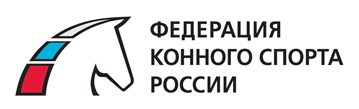 КОМИТЕТ ПО ФИЗИЧЕСКОЙ КУЛЬТУРЕ И СПОРТУ ЛЕНИНГРАДСКОЙ ОБЛАСТИАдрес: 195197, г. Санкт-Петербург, улица Лафонская, 6В, E-mail: lenoblsport@lenreg.ruКОМИТЕТ ПО ФИЗИЧЕСКОЙ КУЛЬТУРЕ И СПОРТУ ЛЕНИНГРАДСКОЙ ОБЛАСТИАдрес: 195197, г. Санкт-Петербург, улица Лафонская, 6В, E-mail: lenoblsport@lenreg.ruФЕДЕРАЦИЯ КОННОГО СПОРТА ЛЕНИНГРАДСКОЙ ОБЛАСТИАдрес: Ленинградская область, Всеволожский р-н, пос. Энколово, ул. Шоссейная, д.19, Тел.: (921) 751-58-10КК «ФОРСАЙД»Адрес: Ленинградская область, Всеволожский район, Юкковское сельское поселение, севернее деревни Юкки, участок конноспортивного клуба «Форсайд» здание коневодческой фермыТелефон: 8-812 245-04-10 info@forsideclub.ruПрезидент турнира Русаков Сергей ВладимировичДиректор турнираЧебунина Ольга Владимировна+7-981-104-99-38Главный судьяЛободенко Н.Ю.ВКСанкт-ПетербургЧлен Гранд ЖюриСерова А.В.ВКСанкт-ПетербургЧлен Гранд ЖюриКоган О.И.ВКМоскваЧлен Гранд ЖюриДавыдова А.П.1КСанкт-ПетербургШеф-стюард Румянцева Е.ВКЛенинградская обл.Ассистент Шеф-стюардаТимова К.А.1КСанкт-ПетербургАссистент Шеф-стюардаМорковкин Г.Н.1КЛенинградская областьАссистент Шеф-стюардаКушнир М.1КЛенинградская обл.Главный секретарь Разбитная Е.АВКСанкт-ПетербургАссистент .Гл. секретаря Бауман И.В.1КСанкт-ПетербургТехнический делегат Коган О.И.ВКМоскваКурс-ДизайнерМазов Д.О.ВКСанкт-ПетербургАссистент Курс-ДизайнераЩербакова Т.М.1КСанкт-ПетербургВетеринарный делегатФролова И.П.Санкт-ПетербургВетеринарный врачЧепик О.П.Ленинградская обл.Соревнования проводятсяНа открытом грунтеТип грунта:ЕврогрунтРазмеры боевого поля:30 х 70мРазмеры разминочного поля:20 х 60 м уличная разминка и/или20х40м крытая площадка или32х80м крытая площадкаВ случае плохих погодных условий организационный комитет соревнований оставляет за собой право переноса соревнований в крытый манеж.КАТЕГОРИИ ПРИГЛАШЕННЫХ УЧАСТНИКОВ:КАТЕГОРИИ ПРИГЛАШЕННЫХ УЧАСТНИКОВ:КАТЕГОРИИ ПРИГЛАШЕННЫХ УЧАСТНИКОВ:(спорт. разряд,не ниже)ФИЗКУЛЬТУРНОЕ МЕРОПРИЯТИЕ НА ПРИЗЫ КК «ФОРСАЙД» среди всадников на лошадях до 150 см в холкеФИЗКУЛЬТУРНОЕ МЕРОПРИЯТИЕ НА ПРИЗЫ КК «ФОРСАЙД» среди всадников на лошадях до 150 см в холкеФИЗКУЛЬТУРНОЕ МЕРОПРИЯТИЕ НА ПРИЗЫ КК «ФОРСАЙД» среди всадников на лошадях до 150 см в холкеДети, старшая группа,Группа «В»мальчики и девочки (12-16 лет) – 2006-2010 г.р. рождения на лошадях 7 лет и старше.мальчики и девочки (12-16 лет) – 2006-2010 г.р. рождения на лошадях 7 лет и старше.-Дети, средняя группа,Группа «В»мальчики и девочки (до 13 лет) – 2010-2012 г.р. рождения на лошадях 6 лет и старше.мальчики и девочки (до 13 лет) – 2010-2012 г.р. рождения на лошадях 6 лет и старше.-Всадники старшей группы (12-16 лет) не могут выступать на пони ниже 115 см в холке.Всадники 14 лет (2008г.р.) и старше не могут выступать на пони ниже 131 см в холкеИзмерение пони производится в соответствии со ст. 2.1.4. Главы II Регламента проведения соревнований среди всадников, выступающих на лошадях до 150 см в холке (пони), Часть 1.Всадники старшей группы (12-16 лет) не могут выступать на пони ниже 115 см в холке.Всадники 14 лет (2008г.р.) и старше не могут выступать на пони ниже 131 см в холкеИзмерение пони производится в соответствии со ст. 2.1.4. Главы II Регламента проведения соревнований среди всадников, выступающих на лошадях до 150 см в холке (пони), Часть 1.Всадники старшей группы (12-16 лет) не могут выступать на пони ниже 115 см в холке.Всадники 14 лет (2008г.р.) и старше не могут выступать на пони ниже 131 см в холкеИзмерение пони производится в соответствии со ст. 2.1.4. Главы II Регламента проведения соревнований среди всадников, выступающих на лошадях до 150 см в холке (пони), Часть 1.Всадники старшей группы (12-16 лет) не могут выступать на пони ниже 115 см в холке.Всадники 14 лет (2008г.р.) и старше не могут выступать на пони ниже 131 см в холкеИзмерение пони производится в соответствии со ст. 2.1.4. Главы II Регламента проведения соревнований среди всадников, выступающих на лошадях до 150 см в холке (пони), Часть 1.В возрасте, который относится одновременно к двум возрастным категориям (т.е., при наложении границ возрастных категорий), спортсмен на разных лошадях имеет право выступать в двух возрастных категориях.В возрасте, который относится одновременно к двум возрастным категориям (т.е., при наложении границ возрастных категорий), спортсмен на разных лошадях имеет право выступать в двух возрастных категориях.В возрасте, который относится одновременно к двум возрастным категориям (т.е., при наложении границ возрастных категорий), спортсмен на разных лошадях имеет право выступать в двух возрастных категориях.В возрасте, который относится одновременно к двум возрастным категориям (т.е., при наложении границ возрастных категорий), спортсмен на разных лошадях имеет право выступать в двух возрастных категориях.Количество стартов в день на одну лошадь:Количество стартов в день на одну лошадь:Не более 3 (с учетом стартов в параллельном турнире)Не более 3 (с учетом стартов в параллельном турнире)Количество приглашенных участников из одного региона:Количество приглашенных участников из одного региона:Не ограниченоНе ограниченоК участию в соревнованиях могут быть допущены спортсмены – граждане Российской Федерации. Иностранные граждане могут быть допущены к соревнованиям с целью достижения квалификационного результата и соревновательного опыта. Данные результаты учитываются отдельно, данные спортсмены не принимают участия в розыгрыше личного и/или командного первенства соревнований.К участию в соревнованиях могут быть допущены спортсмены – граждане Российской Федерации. Иностранные граждане могут быть допущены к соревнованиям с целью достижения квалификационного результата и соревновательного опыта. Данные результаты учитываются отдельно, данные спортсмены не принимают участия в розыгрыше личного и/или командного первенства соревнований.К участию в соревнованиях могут быть допущены спортсмены – граждане Российской Федерации. Иностранные граждане могут быть допущены к соревнованиям с целью достижения квалификационного результата и соревновательного опыта. Данные результаты учитываются отдельно, данные спортсмены не принимают участия в розыгрыше личного и/или командного первенства соревнований.К участию в соревнованиях могут быть допущены спортсмены – граждане Российской Федерации. Иностранные граждане могут быть допущены к соревнованиям с целью достижения квалификационного результата и соревновательного опыта. Данные результаты учитываются отдельно, данные спортсмены не принимают участия в розыгрыше личного и/или командного первенства соревнований.Если в результате несчастного случая или болезни, или по другим уважительным причинам спортсмен и/или лошадь не могут принимать участие в командном Первенстве, представитель команды не позднее, чем за 60 минут до старта первого участника зачетного соревнования может заменить не более одного спортсмена и/или лошади. Снятый таким образом спортсмен и/или лошадь не может принимать участие в других соревнованиях турнира.Если в результате несчастного случая или болезни, или по другим уважительным причинам спортсмен и/или лошадь не могут принимать участие в командном Первенстве, представитель команды не позднее, чем за 60 минут до старта первого участника зачетного соревнования может заменить не более одного спортсмена и/или лошади. Снятый таким образом спортсмен и/или лошадь не может принимать участие в других соревнованиях турнира.Если в результате несчастного случая или болезни, или по другим уважительным причинам спортсмен и/или лошадь не могут принимать участие в командном Первенстве, представитель команды не позднее, чем за 60 минут до старта первого участника зачетного соревнования может заменить не более одного спортсмена и/или лошади. Снятый таким образом спортсмен и/или лошадь не может принимать участие в других соревнованиях турнира.Если в результате несчастного случая или болезни, или по другим уважительным причинам спортсмен и/или лошадь не могут принимать участие в командном Первенстве, представитель команды не позднее, чем за 60 минут до старта первого участника зачетного соревнования может заменить не более одного спортсмена и/или лошади. Снятый таким образом спортсмен и/или лошадь не может принимать участие в других соревнованиях турнира.31.05.2022(вторник)С 10:00ОТКРЫТИЕ КОНЮШЕНОТКРЫТИЕ КОНЮШЕН01.06.2022(среда)С 10:00 – 14:00Официальная тренировкаОфициальная тренировка12.00-14:00Комиссия по допуску, Совещание судей и представителей командКомиссия по допуску, Совещание судей и представителей командС 16:00Официальная тренировкаОфициальная тренировка16.30ЖеребьевкаЖеребьевка02.06.2022(четверг)ХХ:ХХ50 см«Классический», Ст. 9.8.2.1., Табл. В1*Дети, средняя группа,Группа «В»ХХ:ХХ70 см«Классический», Ст. 9.8.2.1., Табл. В1*Зачетный маршрут Командного ПервенстваДети, старшая группа,Группа «В»03.06.2022(четверг)60 см«Классический с перепрыжкой», Ст. 9.8.2.2, 13.1.3, Табл. В1*Дети, средняя группа,Группа «В»ХХ:ХХ80 см«Классический с перепрыжкой», Ст. 9.8.2.2., Табл. В1*Дети, старшая группа,Группа «В»* Табл. В1: разрушение препятствия – 4 штрафных очка; первое неповиновение лошади всаднику – 4 штрафных очка; второе неповиновение лошади, всадника или первое падение лошади или всадника – исключение участника из спортивных соревнований; штраф за превышение нормы времени в основном маршруте – 1 штрафное очко за каждые начатые 4 секунды, штраф за превышение нормы времени в перепрыжке – 1 штрафное очко за каждую начатую 4 секунду* Табл. В1: разрушение препятствия – 4 штрафных очка; первое неповиновение лошади всаднику – 4 штрафных очка; второе неповиновение лошади, всадника или первое падение лошади или всадника – исключение участника из спортивных соревнований; штраф за превышение нормы времени в основном маршруте – 1 штрафное очко за каждые начатые 4 секунды, штраф за превышение нормы времени в перепрыжке – 1 штрафное очко за каждую начатую 4 секунду* Табл. В1: разрушение препятствия – 4 штрафных очка; первое неповиновение лошади всаднику – 4 штрафных очка; второе неповиновение лошади, всадника или первое падение лошади или всадника – исключение участника из спортивных соревнований; штраф за превышение нормы времени в основном маршруте – 1 штрафное очко за каждые начатые 4 секунды, штраф за превышение нормы времени в перепрыжке – 1 штрафное очко за каждую начатую 4 секунду* Табл. В1: разрушение препятствия – 4 штрафных очка; первое неповиновение лошади всаднику – 4 штрафных очка; второе неповиновение лошади, всадника или первое падение лошади или всадника – исключение участника из спортивных соревнований; штраф за превышение нормы времени в основном маршруте – 1 штрафное очко за каждые начатые 4 секунды, штраф за превышение нормы времени в перепрыжке – 1 штрафное очко за каждую начатую 4 секундуХХ:ХХ – Время будет определено дополнительноХХ:ХХ – Время будет определено дополнительноХХ:ХХ – Время будет определено дополнительноХХ:ХХ – Время будет определено дополнительно «СОГЛАСОВАНО»________________   Председатель Комитета ФКСРпо пони-спортуБакеев А.В.«05 » апреля 2022 г.«СОГЛАСОВАНО»________________   Председатель Судейского Комитета ФКСР«___» ____________ 2022г.Ф.И. владельца лошадиФ.И тренера123